№035 от 29 ноября 2016 года - выходит с 29 августа 2014 года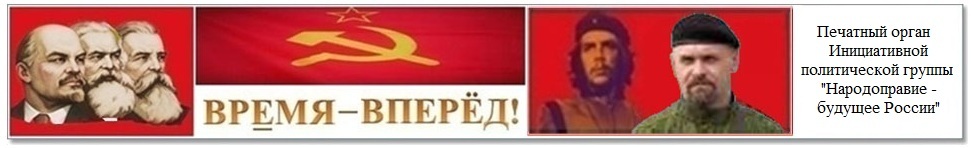 15.01.2014г. В.С. Петрухин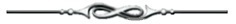 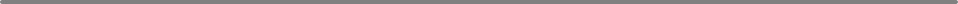 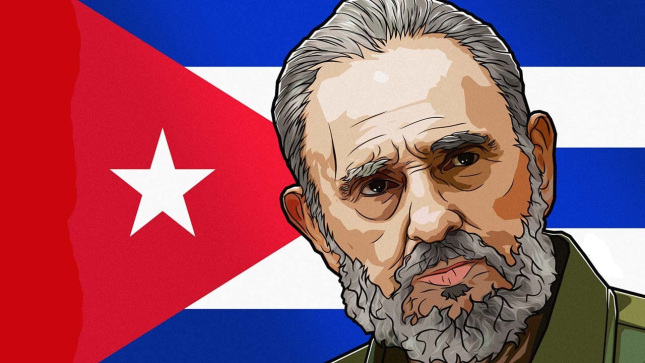 25 ноября 2016г. передовое человечество понесло большую утрату: ушёл из жизни выдающийся человек, легендарный революционер, вождь кубинского народа — Фидель Кастро.Фидель Кастро прошёл большой и славный путь борца за счастье своего народа. Учёба в Гаванском университете открыла ему, сыну крупного землевладельца, путь в революцию. После участия в мятежах против правых правительств Доминиканской Республики и Колумбии. В 1953 году под руководством Фиделя Кастро была предпринята смелая попытка штурма казарм Монкада для свержения диктатуры Батисты. Это стоило Фиделю и его брату Раулю нескольких лет тюрьмы. Спустя год, после выхода на свободу, Фидель направился в Мексику, где, совместно с Че Геварой и Раулем, организовал революционное «Движение 26 июля». Вернувшись на Кубу, возглавил партизанскую войну против режима Батисты, начавшуюся с высадки на побережье и перехода в горы Съерра — Маэстро. Постепенно Кастро приобрел авторитет вождя кубинской революции, и в 1959 году Батиста был свергнут.Фидель Кастро возглавил кубинский народ и был руководителем государства с 1959 г. по 2011 год. Он занимал посты Председателя Совета министров (1959—2008), Председателя Государственного совета Кубы (1976—2008) и Первого секретаря ЦК правящей Коммунистической партии Кубы (1961—2011). Под его руководством: Куба была преобразована в однопартийное государство социалистического типа; промышленность и частная собственность национализированы; проведены масштабные реформы в рамках всего общества. На международном уровне он являлся Генеральным секретарём Движения неприсоединения в 1979—1983 и 2006—2009 годах.Фидель Кастро был и остаётся примером неколебимого борца за освобождение народа от капиталистической ига.Мы Инициативная Политическая Группа «Народоправие», разделяем горе утраты с кубинским народом и всем передовым человечеством России и мира. Память о Фиделе Кастро Русс сохранится в умах и горячих сердцах людей, устремлённых к коммунистическому народоправию.ИПГ «Народоправие»,Фонд «Центр марксистских исследований»,Международный Координационный комитет по созданию Единойполитической силы трудящихся постсоветского пространстваКРИК:«ЧТО ЖЕ МЫ, БРАТЦЫ, НАДЕЛАЛИ!?»Прошли очередные выборы в ГД РФ, на которых КПРФ потерпела ожидаемое поражение, потеряв 50 депутатских мест из 92-х. И результаты выборов заставили вспомнить слова песни «Господа офицеры» в исполнении Олега Газманова перед зрителями огромного зала, вставшими во время исполнения песни со своих мест: «Вновь уходят ребята, растворяясь в закатах, позвала их Россия, как бывало не раз. И опять вы уходите, может, прямо на небо, и откуда-то сверху прощаете нас…». Это о тех, «кто выжил в Афгане, свою честь не  изгадив, кто карьеры не делал от солдатских кровей». Прощают ли они? И можно ли простить нас, пока ещё живых, равнодушно взирающих на гибель людей в Донбассе и в Сирии? Когда мы превратились в тупое стадо жвачных животных у пока ещё существующей кормушки?  Ведь едут ребята в Сирию не потому, что позвала их Россия, а потому, что их превратили в продажных наёмных служащих контрактной Армии новые правители  России. А в Донбасс пришли добровольцы, которых не позвала Россия для защиты, но о них умалчивают, их даже преследуют, выдавая фашистам Порошенко некоторых, нашедших приют в России. Как же это всё можно совместить с существованием в умирающей России коммунистической партии, единственной задачей которой является борьба с буржуйским правительством, посылающим на гибель наших ребят?В местной газете КПРФ «Родина»  приводится несколько цитат из произведений В.И. Ленина. Ленин считал, что фракция коммунистов в Думе должна быть «строго партийной и подчиняться всем директивам партийных центров или отказаться от депутатских полномочий…  Партия должна давить на думскую фракцию всеми средствами, вплоть до предъявления ей … ультиматума»… «Тяжёлый труд предстоит там нашим товарищам. Они будут среди врагов, злобных, непримиримых. Им будут зажимать рот, их будут осыпать оскорблениями, их, может быть, будут исключать из Думы, предавать суду, заключать в тюрьмы, ссылать. Они должны быть тверды, несмотря на все преследования…»  (В.И. Ленин, том 18,стр. 181-182).К революции после провальных выборов в сентябре . готовятся не коммунисты, а либералы и люди, не потерявшие разума, в отличие от «коммунистов» из партии бессменного вождя Г.А. Зюганова.  Этот «вождь» четверть века сидит в ГД РФ и призывает правительство добровольно уступить власть, так как у «коммунистов» есть очень умная и хорошая программа для вывода страны из кризиса, которая за последние два-три года приобрела название «10 шагов к достойной жизни» .А об «отказе от депутатских полномочий», о «предъявления Думе ультиматума», о тяжёлом труде «среди злобных и непримиримых врагов», после которых «депутатов должны были исключать из Думы, предавать суду, заключать в тюрьму или в  ссылку», никто слыхом не слыхивал!  В тюрьмах сидят не думские сидельцы из КПРФ, а настоящие борцы с буржуазным правительством против беспредела власти: подполковник Кирилл Барабаш, сын и внук  настоящих коммунистов Сергей Удальцов, полковник Квачков, журналист Кунгуров, писатель Ю.Мухин и многие другие. За них КПРФ не только не борется, но просто молчит на страницах «народной и независимой» газеты «Советская Россия»,  не имея в своих рядах ни одного даже подобного  им! Последней каплей, переполнившей чашу терпения, стала информация о суде 4 июля . по иску Г.А. Зюганова, предателя коммунистического движения мира, к партии «Коммунисты России» с требованием убрать из названия их партии слово «коммунистическая». По мнению Зюганова, эта партия (и не только эта) использовала это название  исключительно для того, чтобы отнять голоса народа у настоящих коммунистов из возглавляемой им партии КПРФ. Но «коммунистической» саму КПРФ уже давно  называть  нельзя, поэтому и уходят из неё умные люди в другие партии, видя открытое предательство основ марксизма: заботится о бизнесе, проповедует любовь к церкви, насаждая мракобесие, и считает неприемлемой любую  борьбу: «лимит на революции в России исчерпан». Не исключено, что его  бессменное  лидерство в течение 25 лет обусловлено установкой кукловодов США, где он  читал, по его признанию на одном из ток-шоу, какие-то лекции и, видимо,  проходил стажировку под надзором ЦРУ, поэтому и помогает Путину разваливать страну по планам ЦРУ. Развал страны огромен, но подконтрольные властям СМИ  скрывают от народа главное. Приведу краткое содержание ролика из интернета под заголовком «Путин уничтожил Россию»: «Путин убил Россию. Шок – мы уже уничтожены. Сборка новостей с телеканалов, от которых можно прийти в ужас. Всё рушится, заводы увольняют людей тысячами, людям годами не выплачивают зарплату, народ голодает. Заводы целенаправленно  уничтожают. Людям негде работать и не на что жить. Путин специально подталкивает народ на голодные бунты и революцию. Путин умеет только разрушать. Он разрушил Россию до основания. Впереди маячит вымирание нашего народа. Нужно что-то делать!!!». Перед камерами стоят люди с плакатами: «Мы хотим есть!», «Нам нечем кормить детей!», «Кто прокормит наши семьи?», «Россия - без Путина!», «Мы против закрытия ОАО ВМЗ», где рабочие не получали зарплату 8 месяцев.У КПРФ не было серьёзных попыток овладеть хотя бы не каналом, а несколькими часами в неделю на одном из главных каналов ТВ - связь с народом идёт в основном через газеты, и ни одна газета КПРФ, в том числе «независимая и народная» «Советская Россия», не сообщила об удивительном событии – об иске Зюганова к партии «Коммунисты Росии», как не сообщали они об очень многом, что должны знать простые люди, «электорат» из единственной «народной и независимой»:  ни о грязных табачно-алкогольных делах церкви во главе со святейшим патриархом Кириллом-Гундяевым и о его позорных квартирных судах с требованием выплаты 19 млн. руб. за пыль в его квартире, осевшую в результате ремонта в квартире соседа, ни о Евгении Сатановском, члене РЕК (Российского еврейского конгресса), объявившем видного российского ведущего ТВ М.Шевченко гестаповцем за его защиту русских и пообещавшем его убить, как только начнётся война, так как «разговор еврея с гестаповцем возможен только через прицел». Можно ли было на страницах «народной и независимой» не опубликовать убийственные материалы о военном трибунале по разрушительной деятельности Путина В.В., проведённом 10 февраля . Общероссийским офицерским собранием под руководством В.И. Илюхина? Решением трибунала деятельность «Верховного Главнокомандующего Вооружёнными силами … признать несовместимой с национальными интересами как носящую осознанно враждебный характер … Считать невозможным дальнейшее  пребывание В.В. Путина на государственной службе…». Через месяц после оглашения приговора 19 марта 2011 года В.И. Илюхин умер. Причина смерти не ясна, Зюганов на первых порах даже пригрозил начать расследование, но тем дело и кончилось. В своей книге «Виктор Илюхин – охотник за президентами» А.Волков, бессменный помощник депутата ГД В.И. Илюхина, рассказал о том, как 4 ноября 1991 года Илюхин возбудил уголовное дело на президента Горбачева по статье «Измена Родине», а уже 6 ноября был освобождён от занимаемой должности в Прокуратуре СССР и уволен; о заседании «Круглого стола» в ГД РФ 19 апреля . по теме: «Катынская трагедия: правовые и политические аспекты», на котором была разоблачена ложь о расстреле якобы русскими тысяч польских офицеров, в гибели которых каялись Путин и Медведев перед народом Польши; о сотрудничестве с самым честным и порядочным генералом Рохлиным в борьбе с режимом и о продолжении этой борьбы Илюхиным после убийства генерала; об  импичменте   Ельцину, организованному в ГД по инициативе В.И. Илюхина 3 мая ., и о многом другом, что привело к преждевременной гибели великого человека. Память о честном и бесстрашном коммунисте исчезла у членов КПРФ, в «народной и независимой» даже не упомянули о прекрасном  памятнике В.И. Илюхину, поставленном на кладбище его друзьями (мужем и женой, а не фракцией КПРФ), на свои деньги ещё в 2012 году.  По словам друзей, вождь коммунистов не нашёл времени побывать не только на открытии памятника, но даже ни разу не посетил его – пчёлки и цветочки на роскошной даче в 40 соток важнее, да и книжонки требуют времени, хотя все утверждают, что их пишут за него наёмные писаки за личные гонорары от вождя. Ни разу за пять лет, прошедших после гибели В.И. Илюхина, КПРФ даже не заикнулась о его подвижнических делах  и  ни разу не почтила его память каким-либо торжественным мероприятием.Превратившись в поклонника церкви и подпав под влияние глубоко верующего  Проханова, редактора газеты «Завтра», Зюганов озаботился проблемой «Россия – для русских», участвуя и пропагандируя  православное движение «Русский лад». Но этот лозунг противен советской эпохе, так как Советская Россия (Советский Союз) существовал не только для русских, в нём жили люди более ста национальностей в мире и дружбе под защитой великого государства. А вот что Путин сказал по этому поводу: «Тот, кто говорит «Россия для русских» (я, знаете, могу с трудом удержаться, чтобы не давать характеристику этим людям), это либо непорядочные люди и не понимают, что говорят, и тогда они просто  придурки,  либо провокаторы …». Так кем же является Геннадий Андреевич – придурком или провокатором?  И ещё чудесное высказывание любимого народом президента в ответ на высказывание пожилого человека о том, что «народу надоели эти бандитские реформы и нам жилось при социализме лучше»: «Некоторые мечтают о воссоздании Советского Союза – пусть утрутся своими соплями, я всегда был против этого. Возврата к социализму и пересмотра приватизации не будет!» («Советская Россия», № 99, .) Вождь коммунистов «утёрся своими соплями»? О пересмотре приватизации, как и Путин, не помышляет, так как всё награбленной за время приватизации превратилось в «священную частную собственность» и покушение на неё в буржуазном правительстве опасно – могут посадить в тюрьму, а коммунисты из ГД боятся тюрьмы – проще нажимать кнопки по команде из Кремля и получать 400 000 рубликов в месяц! В США на встрече с профессорами и студентами Колумбийского университета 26 сентября 2003 года прозвучал вопрос об отношении к планам деприватизации и амнистии приватизации в России. И Путин доверительно поведал американцам: «Как вы знаете, в России в начале 90-х годов была проведена крупномасштабная распродажа государственного имущества. И при этом надо сказать прямо и честно, откровенно, это не всегда делалось в рамках здравого смысла, не всегда делалось по экономическим соображениям. Это чаще делалось по политическим соображениям  Идея была в том, чтобы раздать имущество и создать некий класс, который не позволил бы развернуть Россию назад, в сторону тоталитарного общества, создать некое сообщество людей, которые бы боролись за то, что получили…. И подавляющее большинство членов общества России считает, что это был несправедливый способ приватизации. Вместе с тем, моё глубокое убеждение заключается в том, что начать передел собственности сейчас, начать деприватизацию – значит нанести ущерб ещё больший, чем от самой приватизации. Поэтому я против деприватизации, национализации и так далее… Надо провести не амнистию по уголовным делам, связанным с приватизацией, а амнистию как бы самой приватизации, амнистию капиталов.... Нужно, чтобы общество приняло этот способ и согласилось с таким решением. Почему нужно? Это нужно не только для общества, но и для самих людей, которые получили эту госсобственность, они должны после этого чувствовать себя в полном покое и безопасности. Это непростая задача. Я обсуждаю это с лидерами различных партий, фракций и групп в России. Я об этом говорю и с нашими коллегами в Европе и США. Думаем над этим. Если найдём такой вариант решения, мы это сделаем». Прочтите ещё раз! По глубокому убеждению бывшего сотрудника КГБ, вор не должен сидеть в тюрьме, а должен чувствовать себя в безопасности, и члены фракции КПРФ в ГД не противодействовали этому процессу, с  ними Путин советовался и получил добро? Наверное, так и было, так как не было ни одного громкого протеста, ни одной угрозы импичмента президенту, ни одного депутата, лишившегося своего места, по Ленину, за антиправительственное выступление. Можно сказать, что фракция помогает Путину и его правительству проводить свои  «реформы», так как отсутствие противодействия это и есть помощь!А  вот ещё один эпизод глумления Путина над  нашей Родиной, в  которой якобы не было ни мясного животноводства, ни промышленности.  Выступая в ГД 8 мая 2012 года, он сказал: «По поводу кризиса. Да, кризис был глубоким, и мы упали больше, чем многие страны, абсолютно точно. Это из-за чего? Из-за того, что у нас однобокая экономика. А что, она вчера так сложилась? Да она 70 лет так складывалась. Потому,  что всё, что мы производили … Да, дорогие мои, да! Не надо дискутировать. Дело в том, что то, что мы производили, (и руками махать не надо!) было никому не нужно. Потому что наши галоши никто не покупал, кроме африканцев, которые по горячему песку должны были ходить. Вот в чём было дело!». Что это, если не бред сумасшедшего? Вспомним разрушенный станкостроительный завод «Красный металлист» в Ставрополе – его продукция (высокоточные станки) отправлялась на экспорт во многие страны мира.  Станки, основа промышленности, оказались не нужными, как не нужными оказались великолепные автомобильные прицепы, которые выпускал уничтоженный завод «Автоприцепы». Тысячи рабочих этих заводов оказались без работы, а что сделали местные коммунисты для предотвращения этого варварства, кроме  показушных митингов-протестов? Заводы исчезли – и  так по всей стране…Как убедить тех, кто не видит и не хочет видеть трагедии, разворачивающейся на наших глазах в связи с планом Запада по уничтожению России вместе с населением? Когда очнутся те настоящие пожилые коммунисты, которые продолжают безоговорочно верить путинскому орденоносцу, обольщаясь его красноречием? Страшное недалёкое будущее ожидает страну и весь мир, лишившийся великой идеи равенства и братства, весь интернет наполнен предчувствиями надвигающейся беды в виде гибели народа России. Не понимают ничего только коммунисты, не понимают,  что новые огромные расходы на современное вооружение не нужны, что война уже заканчивается на психологическом и эпидемиологическом уровне, что умные и ищущие знаний люди предупреждают о страшном голоде в России в будущем году? Вождь коммунистов окончил физико-математический факультет института, но ведёт себя как обыкновенный,  лишённый элементарных знаний обыватель, занимаясь пчёлками и написанием книжечек для пчеловодов, судами по поводу госдачи, которую ему, видимо, не позволяют приватизировать, несмотря на  16 прошедших в связи с этим судов.  Все публикации в печати КПРФ  лишены малейшей критики в адрес бессменного вождя. Главный редактор так называемой независимой и народной газеты «Советская Россия» В. Чикин является многолетним другом вождя и бессменным депутатом фракции КПРФ ГД  всех созывов, т.е.  является участником коррупционной сделки, поэтому не заинтересован в увеличении тиража: в этом году тираж «народной и независимой» уменьшился в 2,5 раза: с 300 000 до 120 000 экз. В юбилейном 14000-м номере «Советской России» В.В. Чикин обнародовал постыдные сведения: оказывается, на сотни «Открытых писем» с обращениями к властям не было получено ни одного ответа, т.е. власти игнорируют газету. Для чего же тогда она существует? Для безответных жалоб и слёз замордованных «реформами» и патриотическим враньём простых людей, верящих в искренность заявлений думских сидельцев из КПРФ? И это при том, что газета не стыдится просить деньги у читателей (в основном, пенсионеров с мизерными пенсиями), хотя  во фракции КПРФ в ГД имеется десятки предпринимателей-миллионеров.Видимо, не догадывается о жалкой роли КПРФ  и видный деятель КПСС Е.К. Лигачёв. Вот что он выдал в «независимой и народной» газете 26 мая 2016г.: «Усилиями коммунистов, её руководящего ядра КПРФ сформировалась в мощную, влиятельную силу борьбы в защиту интересов трудящихся, за восстановление советского народовластия». Он и во время перестройки был таким же умным и дальновидным, когда «коммунисты» из КПСС убивали СССР?Нельзя умолчать ещё об одном предложении вождя: помимо многолетних безуспешных  предложений о помощи  детям войны Геннадий Андреевич озабочен пополнением бюджета России  введением  госмонополии на производство алкогольной продукции, т.е. за счёт спаивания «дорогих россиян». Вдумайтесь: не ввести «сухой закон», а заставить народ покупать алкоголь только у государства, тем самым поддерживая лживую версию о том, что русские всегда пили  и лишать их этой традиции нельзя! Возможно, вождь не знает (некогда ему изучать историю России!), что пьянство насаждалось в России предпринимателями с Запада, люди устраивали антиправительственные бунты против спаивания народа.  Николай Второй ввёл «сухой закон» в 1916 году, который продержался в СССР до 1925 года, когда Троцкий решил пополнить бюджет страны для осуществления «мировой революции». Пьянство в СССР не прижилось, так как из людей в СССР делали не потребителей, как сейчас, а творцов. Народ начал активно спиваться с приходом  к власти Брежнева в ., когда он, как и Троцкий, решил пополнить бюджет страны за счёт спаивания собственного народа,  «Сухой закон» снова был принят при Горбачёве и дал потрясающие результаты: снизилась смертность, увеличивалась рождаемость, уменьшалась преступность!В газете «Мысль» №6, ., молодой коммунист Руслан Амосов из Иркутска рассказал об антимарксистской сущности партии КПРФ. При Иркутском ГК КПРФ (как при ГК любого города) работает школа партийных кадров, где молодым коммунистам внушают, что «КПРФ – не революционная, а парламентская партия, которая не видит необходимости в насильственном свержении существующих порядков, диктуемых капиталом…». Глупо подозревать зюгановцев в невежестве, пишет Руслан,  они сознательно пролетарскую солидарность, сплочённость в классовой борьбе подменили якобы необходимым в современном мире «русским ладом», «миром между сытыми и голодными, угнетателями и угнетёнными». Один из преподавателей школы  заявил, что «в первую очередь из марксизма надо убрать атеизм (!). Он, якобы, сегодня неприемлем». А сам лидер КПРФ «возносит в ранг духовных наставников певца фашистской идеологии И. Ильина…». Свои размышления умный молодой человек закончил так: «Плохо дело в КРПРФ. Религиозный дурман насквозь пронизывает партию, да и вообще ничего коммунистического в ней не осталось. Так надо скорей бежать из неё, пока она тебя в пешку не превратила». Зато не очень молодой член редколлегии «С.Р.» Д. Аграновский в  приступе предвыборного холуяжа заявил, что «на мой взгляд, это единственная настоящая демократическая (в хорошем смысле слова), современная партия России. КПРФ – драгоценное достояние России, это мост между великим прошлым и, уверен, не менее великим будущим. И это единственная настоящая оппозиционная патриотическая партия». Молодой парень всё понимает, а пожилые и опытные не понимают?На звание ещё одной «единственной настоящей оппозиционной» партии претендует и РКРП, хотя за 25 лет она не стала популярной и широко известной.  В уже названном номере газеты «Мысль» приведено заявление  политсовета ЦК РКРП «Нельзя  допустить предательства Донбасса». Скажем сразу: предательство Донбасса – свершившийся факт, и руководитель партии РКРП В.Тюлькин, как и лидер КПРФ Г.Зюганов, вольно или невольно стали участниками предательства, так как не проявили большевистского  умения (или побоялись?) воспользоваться моментом, объединиться и заставить правительство России признать итоги референдума в Донбассе и  тем самым прекратить вопли «мирового сообщества» о России как о стране  агрессоре. И тогда киевская хунта не имела бы права на проведение «антитеррористической операции» против независимых государств ДНР и ЛНР. Так же бездействует «оппозиция» в отстаивании законности вхождения Крыма в состав России. Нужен ответный удар, но его нет. Россия бросила своих лётчиков погибать за сирийцев, оставив без помощи русских в Донбассе!На месте руководителя любой партии с коммунистической идеологией было бы абсолютно правильно сделать то, что сделала КПРФ против «Коммунистов России»: возбудить общественные слушания с иском  против руководства КПРФ с тем же  требованием -  убрать из названия партии слово «коммунистическая» как наносящее вред всему коммунистическому движению в мире. Ведь партия «Коммунисты России» (которая, по мнению Зюганова, является путинской, т.е. существует на деньги Путина) хотя бы лозунги использует настоящие:  национализация украденной народной собственности, введение смертной казни за особо важные преступления, создание организации «АТЕИСТЫ» для освобождения сознания народа от мракобесия и т.д. Как могут «Коммунисты России» украсть лозунги партии КПРФ, которых у неё давно нет? Да и сама партия КПРФ абсолютно пропутинская, о чём говорит награждение её вождя лично Путиным орденом за «особые заслуги» - большего позора для вождя оппозиции трудно было представить, но «коммунисты» проглотили этот открытый плевок со стороны власти и ни разу не осудили – хотя бы на страницах «Сов. Росс».  А некоторые даже одобрили, оправдывая этот позорный эпизод тем, что «Зюганов отстоял Крым» - слова одного пожилого коммуниста, члена РУСО (Росс. Учёные  Соц. Ориентации). Напомним, что в своё время генерал Рохлин посчитал позорным принять подобный орден из рук Ельцина. Ведь такая «оппозиционная» партия   во главе с её лидером Г.А. Зюгановым не конкурент, а  лучший подарок Путину на выборах!Поведение Зюганова понятно, поведение рядовых коммунистов тоже понятно: многие их них искренне верят Зюганову, считая его  высоко  порядочным и честным. А когда один пожилой коммунист узнал правду о личности вождя, то  сказал, что у него «волосы встали дыбом и три дня не опускались». С такими людьми всё понятно -  пожилые, лишённые информации и интернета, но как объяснить поведение заслуженных коммунистов генерала Ивашова и адмирала Комоедова, учёного,  Нобелевского лауреата  Жореса Алфёрова, советской  космонавтки  Савицкой? Ведь невозможно поверить в то, что они не понимают истинного положения дел в партии КПРФ! Почему они молчат, чего боятся? Это же чистой воды предательство: Родина в страшной опасности, простые разумные люди это понимают, но бессильны повлиять на что-либо. Названные товарищи -  не рядовые безвестные люди, они достаточно защищены своими прошлыми заслугами, и их мнение может оказаться решающим для всего коммунистического движения и для спасения страны. Ведь отсутствие настоящей оппозиции наносит страшный вред власти, упоённой своей безнаказанностью. Они обязаны стать инициаторами смены лидера КПРФ с его преданными дружками у кормушки. У настоящих коммунистов в Думе сейчас главная задача – смена  режима, возврат социализма, а не позорное мирное  многолетнее соседство в Думе с олигархами, с зарплатой 400 тысяч рублей и с жалкими потугами выпросить у «Единой России» (партии жуликов и воров) помощь детям войны! Никто в КПРФ ни разу не потребовал на уровне покойного (или убитого?) В.И. Илюхина прекращения выделения громадных миллиардных средств на строительство ельцинцентров, океанариумов, проведение чемпионатов, олимпиад, спартакиад мирового уровня с зарплатами футболистов в 250 000 евро, с такими же чудовищными зарплатами наёмных тренеров из-за рубежа, когда в стране 80 % людей едва сводит концы с концами.  Большой спорт – это огромный бизнес мирового масштаба (и хобби нашего президента), он способствует не улучшению здоровья нации, а получению победителями и бизнесменами больших денег и потере здоровья и даже жизни в результате огромных стрессов во время подготовки и проведения соревнований. Денег же на развитие массового  спорта в стране, на образование, культуру, медицину и т.д. в бюджете РФ нет: громадные деньги из бюджета  растрачиваются на развлечения и разворовываются!По результатам «выборов» впервые (и, скорее всего, в последний раз) в «народной и независимой» зюгановской газете помещена подборка писем с критикой руководства КПРФ, смысл которой сводится к тому, что должна быть борьба на уровне думской трибуны, а не на уровне предвыборной агитации. Как может настоящий коммунист мирно сидеть столько лет «среди врагов, злобных, непримиримых»? Настоящий коммунист не смог бы, а мнимые - сидят уже 25 лет, потеряв   стыд и совесть! И не вождь коммунистов, а главный разрушитель России А.И. Солженицын, в конце жизни понявший весь ужас «обустроенной» Путиным с Зюгановым России, сказал то, о чём обязаны были криком кричать коммунисты: «Ваше мнение формируется на основе данной вам информации. Кто контролирует информацию, тот контролирует вас. Если вы хотите, чтобы ваша страна была сборищем пустоголовых идиотов, помешанных на сексе психопатов, алкоголиков, наркоманов и бесящейся толпы, то ничего не предпринимайте против них, продолжайте развлекаться грязными кинофильмами, смеяться двусмысленным шуткам и увлекаться двусмысленной литературой. Даже когда мы просто молчим, видя зло вокруг, мы этим самым его поощряем, укрепляем и содействуем его росту». После этих резких слов в адрес российского телевидения Солженицына от телевидения отлучили, несмотря на торжества, устроенные Путиным в связи с  возвращением на Родину  изгнанного из России бывшего  врага народа. Так чего нам ждать от  Зюганова и его дружков-миллионеров в Думе?В книге «Трагедия СССР» генерал Альберт Макашов, имевший в соё время огромный авторитет в партии и настоявший на избрании Г.А.Зюганова первым лицом КПРФ, очень пожалел в дальнейшем об этом и сказал так: «Зюганов, как еврейский Моисей, повёл своих людей окружным путём в 40 лет, чтобы люди забыли всё лучшее, что было при Советской власти». Бжезинский, Сорос,  Киссинджер  торжествуют победу, а воротилы США  готовятся стать хозяевами на просторах Урала и Сибири России без русских!2016-09-26                                                        Алёшкин Анатолий Редакция газеты: В. Петрухин - гл. редактор, А. Чижиков - зам. гал. редактора, Н. Миляев - технический редактор, С. Гандилян - член редколлегии, Л. Столярова - член редколлегии, И. Кирсанов - член редколлегии, В. Шумсков - член редколлегии, М. Ряжина – корреспондент, Л. Анисимова – корреспондент,  Е. Малютина – корректор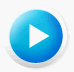 Марш рабочего класса   Товарищ, товарищ, товарищ,   Очнись! Погибает страна.   Всё помнишь,                всё видишь,                              всё знаешь,   Сыт ядом измены сполна.Воспрянь!         Локоть к локтю!                                 ПлотнееСомкни святогневно ряды.Никчемно-тяжёлое бремяСмахни с плодородной гряды.Спаси от жулья Мать-Россию!Твой труд – для тебя, для неё.Встань смело в ряды боевые,Взметни в небо знамя своё!Дружище! Товарищ!… Короче:Сплоченье – вот наша судьба!Стань праведной мощью, рабочий.Скинь потную робу раба!